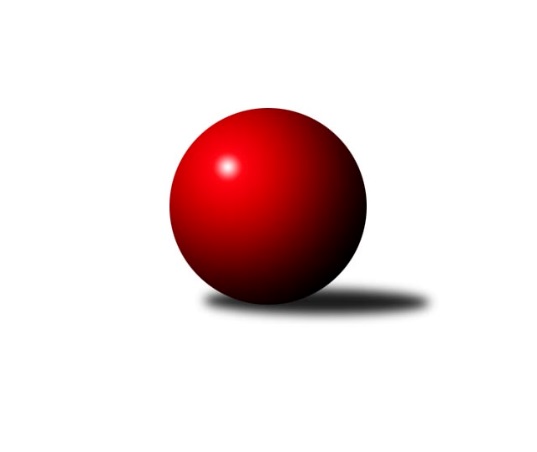 Č.2Ročník 2022/2023	2.10.2022Nejlepšího výkonu v tomto kole: 1753 dosáhlo družstvo: KK Rýmařov ˝C˝Meziokresní přebor-Bruntál, Opava 2022/2023Výsledky 2. kolaSouhrnný přehled výsledků:TJ Horní Benešov ˝E˝	- TJ Opava ˝E˝	8:2	1495:1459		26.9.TJ Břidličná ˝B˝	- TJ Sokol Chvalíkovice ˝B˝	8:2	1604:1540		26.9.TJ  Břidličná ˝C˝	- KS Moravský Beroun B	9:1	1561:1495		27.9.TJ Opava ˝D˝	- KK Rýmařov ˝C˝		dohrávka		31.10.Tabulka družstev:	1.	TJ Břidličná ˝B˝	2	2	0	0	14 : 6 	 	 1575	4	2.	TJ  Břidličná ˝C˝	2	1	1	0	14 : 6 	 	 1553	3	3.	TJ Sokol Chvalíkovice ˝B˝	2	1	0	1	10 : 10 	 	 1563	2	4.	TJ Horní Benešov ˝E˝	2	1	0	1	10 : 10 	 	 1495	2	5.	TJ Opava ˝D˝	1	0	1	0	5 : 5 	 	 1544	1	6.	KK Rýmařov ˝C˝	0	0	0	0	0 : 0 	 	 0	0	7.	TJ Opava ˝E˝	1	0	0	1	2 : 8 	 	 1459	0	8.	KS Moravský Beroun B	2	0	0	2	5 : 15 	 	 1510	0Podrobné výsledky kola:	 TJ Horní Benešov ˝E˝	1495	8:2	1459	TJ Opava ˝E˝	Roman Swaczyna	 	 190 	 195 		385 	 2:0 	 376 	 	195 	 181		Zuzana Šafránková	Petra Ondruchová	 	 137 	 195 		332 	 0:2 	 367 	 	191 	 176		František Vícha	Zdeněk Janák	 	 186 	 211 		397 	 2:0 	 345 	 	188 	 157		Martin Chalupa	Zdeněk Kment	 	 199 	 182 		381 	 2:0 	 371 	 	199 	 172		Martin Chalupa *1rozhodčí:  Vedoucí družstevstřídání: *1 od 73. hodu Stanislav TrojákNejlepší výkon utkání: 397 - Zdeněk Janák	 TJ Břidličná ˝B˝	1604	8:2	1540	TJ Sokol Chvalíkovice ˝B˝	Jaroslav Zelinka	 	 207 	 210 		417 	 2:0 	 388 	 	178 	 210		David Beinhauer	Josef Kočař	 	 186 	 174 		360 	 2:0 	 351 	 	171 	 180		Daniel Beinhauer	Věroslav Ptašek	 	 199 	 221 		420 	 2:0 	 387 	 	176 	 211		Marek Hrbáč	Leoš Řepka	 	 206 	 201 		407 	 0:2 	 414 	 	205 	 209		Denis Vítekrozhodčí: vedoucí družstevNejlepší výkon utkání: 420 - Věroslav Ptašek	 TJ  Břidličná ˝C˝	1561	9:1	1495	KS Moravský Beroun B	Miroslav Smékal	 	 192 	 204 		396 	 2:0 	 378 	 	187 	 191		Miroslav Janalík	Jan Hroch	 	 184 	 166 		350 	 1:1 	 350 	 	176 	 174		Hana Zálešáková	Ota Pidima	 	 204 	 187 		391 	 2:0 	 349 	 	180 	 169		Ivana Hajznerová	Čestmír Řepka	 	 211 	 213 		424 	 2:0 	 418 	 	210 	 208		Jiří Machalarozhodčí:  Vedoucí družstevNejlepší výkon utkání: 424 - Čestmír ŘepkaPořadí jednotlivců:	jméno hráče	družstvo	celkem	plné	dorážka	chyby	poměr kuž.	Maximum	1.	Jiří Machala 	KS Moravský Beroun B	417.50	289.5	128.0	7.0	2/2	(418)	2.	Čestmír Řepka 	TJ  Břidličná ˝C˝	415.50	292.0	123.5	5.0	2/2	(424)	3.	Zdeněk Janák 	TJ Horní Benešov ˝E˝	412.50	281.5	131.0	8.0	2/2	(428)	4.	Leoš Řepka 	TJ Břidličná ˝B˝	403.50	279.0	124.5	7.5	2/2	(407)	5.	Jaroslav Zelinka 	TJ Břidličná ˝B˝	400.50	282.0	118.5	9.0	2/2	(417)	6.	Tomáš Polok 	TJ Opava ˝D˝	399.00	284.0	115.0	5.0	1/1	(399)	7.	Miroslav Smékal 	TJ  Břidličná ˝C˝	399.00	287.5	111.5	8.0	2/2	(402)	8.	Vladimír Kozák 	TJ Opava ˝D˝	392.00	281.0	111.0	6.0	1/1	(392)	9.	Věroslav Ptašek 	TJ Břidličná ˝B˝	390.50	264.0	126.5	13.5	2/2	(420)	10.	Ota Pidima 	TJ  Břidličná ˝C˝	389.00	266.0	123.0	8.5	2/2	(391)	11.	Roman Škrobánek 	TJ Opava ˝D˝	388.00	281.0	107.0	9.0	1/1	(388)	12.	Marek Hrbáč 	TJ Sokol Chvalíkovice ˝B˝	386.00	285.0	101.0	14.5	2/2	(387)	13.	David Beinhauer 	TJ Sokol Chvalíkovice ˝B˝	385.50	264.5	121.0	12.0	2/2	(388)	14.	Roman Swaczyna 	TJ Horní Benešov ˝E˝	378.00	282.0	96.0	13.0	2/2	(385)	15.	Zuzana Šafránková 	TJ Opava ˝E˝	376.00	291.0	85.0	14.0	1/1	(376)	16.	Daniel Beinhauer 	TJ Sokol Chvalíkovice ˝B˝	373.00	260.0	113.0	10.5	2/2	(395)	17.	Miroslav Janalík 	KS Moravský Beroun B	370.00	269.5	100.5	14.0	2/2	(378)	18.	Hana Zálešáková 	KS Moravský Beroun B	369.00	260.0	109.0	10.0	2/2	(388)	19.	František Vícha 	TJ Opava ˝E˝	367.00	288.0	79.0	19.0	1/1	(367)	20.	Vladislav Kobelár 	TJ Opava ˝D˝	365.00	272.0	93.0	11.0	1/1	(365)	21.	Jan Hroch 	TJ  Břidličná ˝C˝	349.00	261.5	87.5	13.0	2/2	(350)	22.	Martin Chalupa 	TJ Opava ˝E˝	345.00	248.0	97.0	15.0	1/1	(345)	23.	Petra Ondruchová 	TJ Horní Benešov ˝E˝	333.00	233.5	99.5	14.5	2/2	(334)		Vladimír Valenta 	TJ Sokol Chvalíkovice ˝B˝	422.00	283.0	139.0	5.0	1/2	(422)		Denis Vítek 	TJ Sokol Chvalíkovice ˝B˝	414.00	287.0	127.0	7.0	1/2	(414)		Anna Dosedělová 	TJ Břidličná ˝B˝	400.00	270.0	130.0	8.0	1/2	(400)		Zdeněk Kment 	TJ Horní Benešov ˝E˝	381.00	276.0	105.0	15.0	1/2	(381)		Miroslav Petřek  st.	TJ Horní Benešov ˝E˝	362.00	273.0	89.0	20.0	1/2	(362)		Josef Kočař 	TJ Břidličná ˝B˝	360.00	279.0	81.0	15.0	1/2	(360)		Mária Machalová 	KS Moravský Beroun B	357.00	262.0	95.0	13.0	1/2	(357)		Ivana Hajznerová 	KS Moravský Beroun B	349.00	251.0	98.0	14.0	1/2	(349)Sportovně technické informace:Starty náhradníků:registrační číslo	jméno a příjmení 	datum startu 	družstvo	číslo startu
Hráči dopsaní na soupisku:registrační číslo	jméno a příjmení 	datum startu 	družstvo	Program dalšího kola:3. kolo3.10.2022	po	17:00	TJ Břidličná ˝B˝ - TJ Opava ˝D˝	3.10.2022	po	17:00	TJ Horní Benešov ˝E˝ - KS Moravský Beroun B	3.10.2022	po	17:00	TJ Opava ˝E˝ - TJ Sokol Chvalíkovice ˝B˝	4.10.2022	út	17:00	TJ  Břidličná ˝C˝ - KK Rýmařov ˝C˝	Nejlepší šestka kola - absolutněNejlepší šestka kola - absolutněNejlepší šestka kola - absolutněNejlepší šestka kola - absolutněNejlepší šestka kola - dle průměru kuželenNejlepší šestka kola - dle průměru kuželenNejlepší šestka kola - dle průměru kuželenNejlepší šestka kola - dle průměru kuželenNejlepší šestka kola - dle průměru kuželenPočetJménoNázev týmuVýkonPočetJménoNázev týmuPrůměr (%)Výkon2xPavel PřikrylRýmařov C4701xPavel PřikrylRýmařov C118.584701xRoman ŠkrobánekTJ Opava D4551xRoman ŠkrobánekTJ Opava D114.84552xPavel ŠvanRýmařov C4442xPavel ŠvanRýmařov C112.024441xJosef NěmecTJ Opava D4341xJosef NěmecTJ Opava D109.54341xMiroslav LangerRýmařov C4331xMiroslav LangerRýmařov C109.254332xČestmír ŘepkaBřidličná C4242xČestmír ŘepkaBřidličná C108.05424